KEMENTERIAN AGAMA REPUBLIK INDONESIA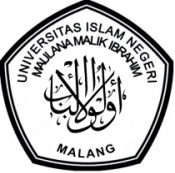 UNIVERSITAS ISLAM NEGERI MAULANA MALIK IBRAHIM MALANGJl. Gajayana No. 50 Malang 65144, Telp. (0341) 551354, Fax. (0341) 572533Website : www.uin-malang.ac.id E-mail : info@uin-malang.ac.idBERITA ACARA PEMBAYARAN Nomor : ............................................  Pada hari ini …………………… tanggal ……………………… bulan ……… ……………. tahun dua ribu dua puluh satu antara yang bertanda tangan di bawah ini: Nama 	: Ernaning Setiyowati, ST, MTJabatan 	: PPK LPPM UIN Maulana Malik Ibrahim MalangAlamat 	: Jalan Gajayana No. 50 MalangDalam hal ini bertindak untuk dan atas nama UIN Maulana Malik Ibrahim Malang yang selanjutnya disebut sebagai PIHAK PERTAMA.Nama 	: ...............................................................…………………………NIP 		: ...............................................................…………………………Jabatan 	: Ketua Peneliti / Penerima Bantuan ………………………………..Alamat 	: ……………………………………………………………………...Dalam Hal ini bertindak untuk dan atas nama peneliti dari Program Penelitian BOPTN Lanjutan 2020 UIN Maulana Malik Ibrahim Malang Tahun 2021, yang Selanjutnya disebut sebegai PIHAK KEDUA. dengan ini menyatakan sebagai berikut : PIHAK KESATU telah melakukan pembayaran Bantuan …………………………… Tahun Anggaran 2021. Sesuai dengan Keputusan Rektor UIN Maulana Malik Ibrahim Malang Nomor ............................................................................. dan Perjanjian/Kontrak Nomor ....................................................... PIHAK KEDUA telah menerima dana bantuan dari PIHAK KESATU, dengan rincian sebagai berikut : Judul Penelitian 				: ………………………………………..Jumlah Total Dana yang Telah Diterima 	: ………………………………………..Demikian Berita Acara Pembayaran ini dibuat dengan sebenarnya dan ditandatangani oleh Para Pihak pada hari ini dan tanggal tersebut di atas, untuk dipergunakan sebagaimana mestinya. PIHAK KESATU,Pejabat Pembuat KomitmenLPPM UIN Maulana Malik Ibrahim MalangErnaning Setiyowati, ST, MTPIHAK KEDUA, Penerima Bantuan……………………………..